							                                           Příloha č. 1	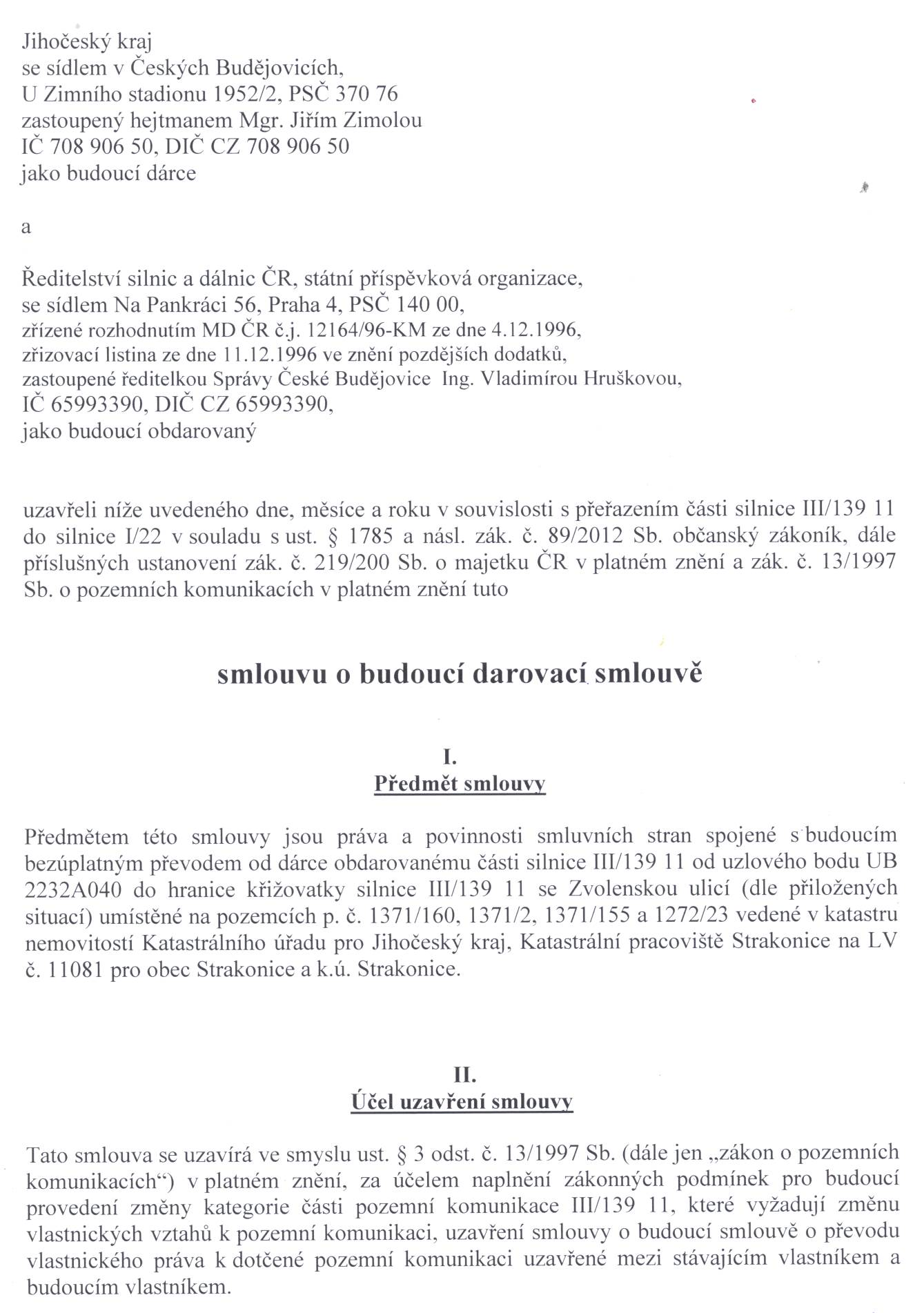 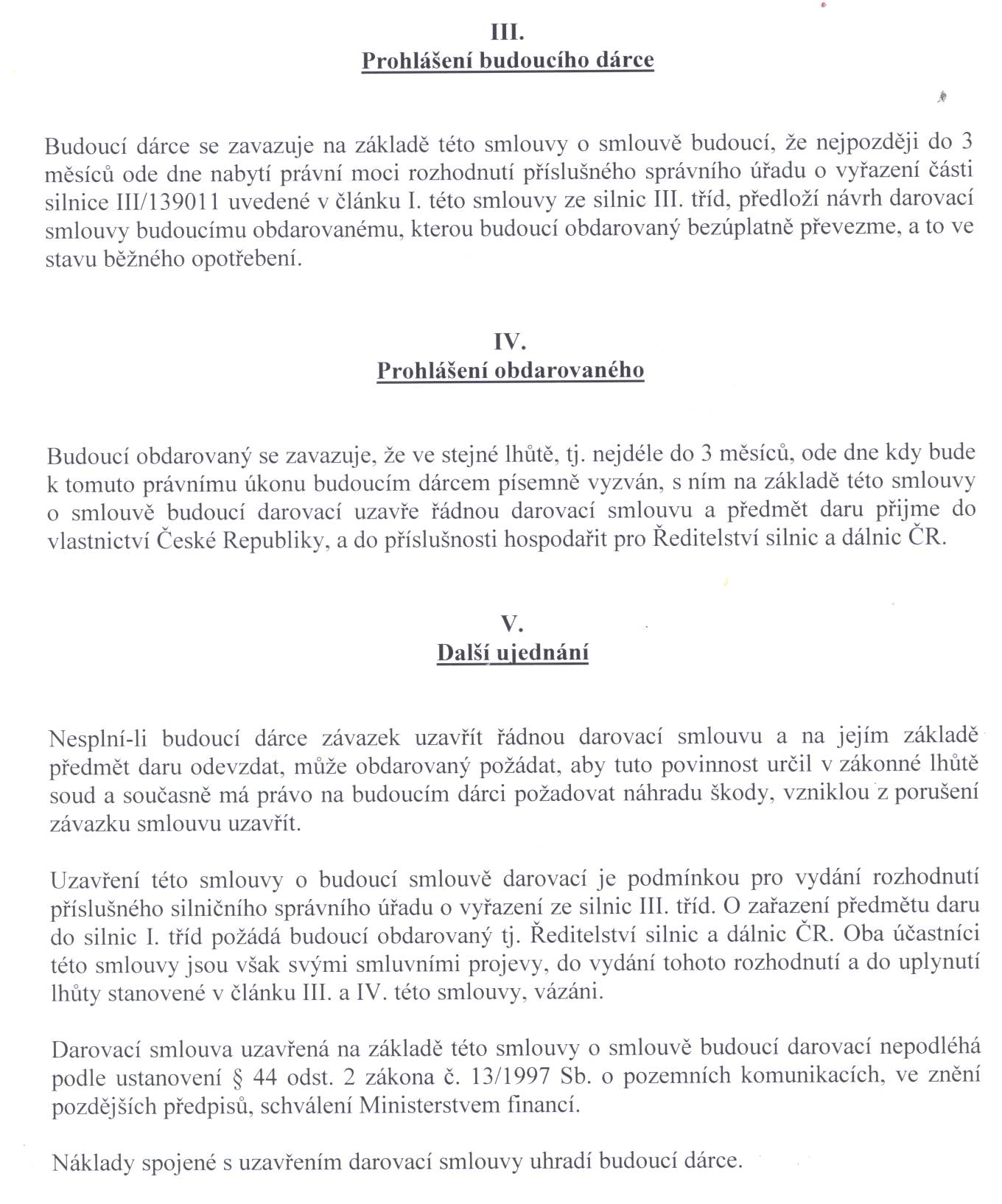 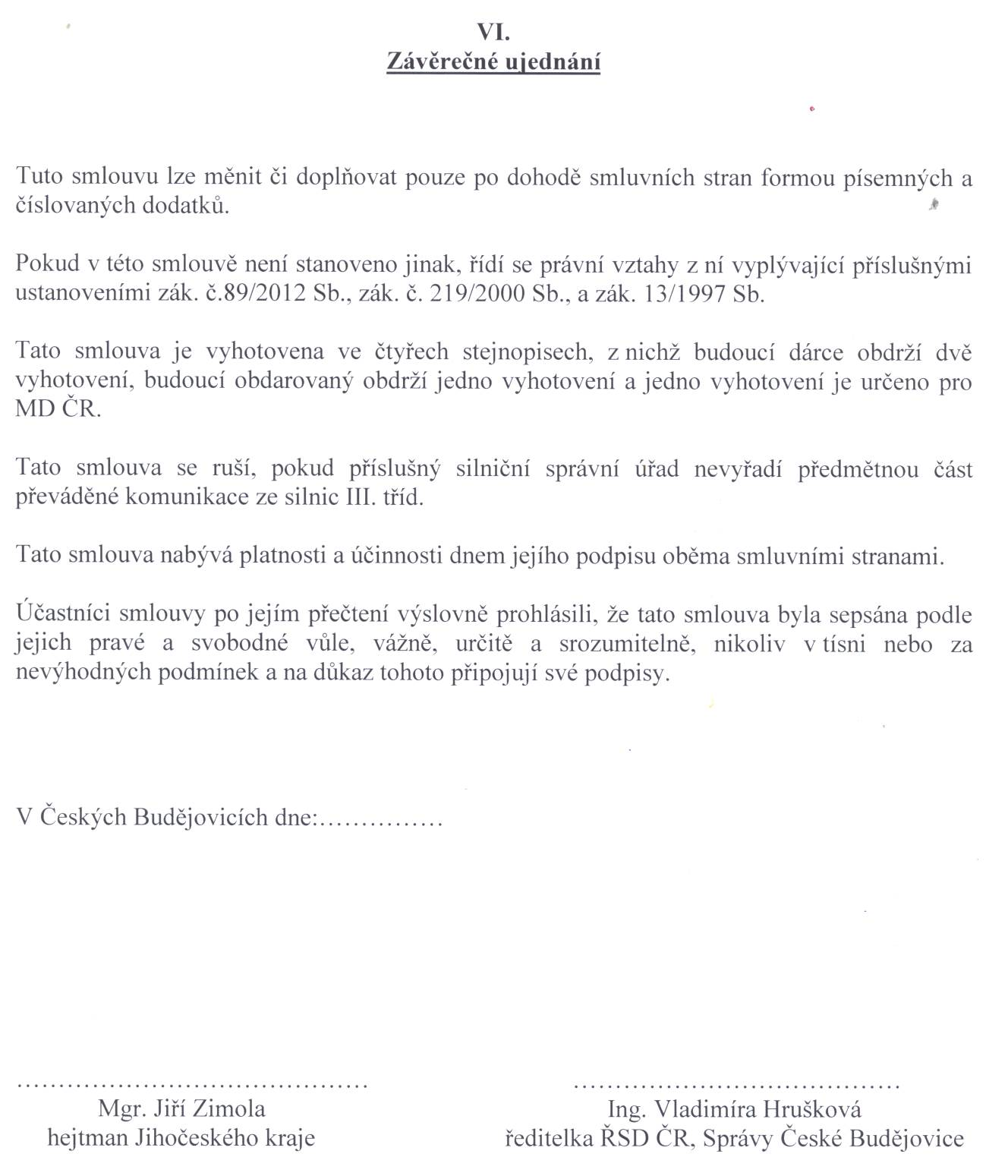 